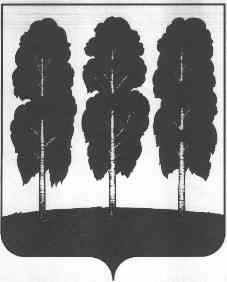 АДМИНИСТРАЦИЯ БЕРЕЗОВСКОГО РАЙОНАХАНТЫ-МАНСИЙСКОГО АВТОНОМНОГО ОКРУГА – ЮГРЫПОСТАНОВЛЕНИЕот  04.05.2018        			                  		                                       № 354пгт. БерезовоОб утверждении отчета «Об исполнении бюджета Березовского района за первый квартал 2018 года» В соответствии со статьей 264.2 Бюджетного кодекса Российской Федерации, Федеральным законом от 06 октября 2003 года № 131- ФЗ «Об общих принципах организации местного самоуправления в Российской Федерации», уставом Березовского района, утвержденным решением Думы Березовского района от 15 апреля 2005 года № 338, статьей 8 Положения об отдельных вопросах организации и осуществления бюджетного процесса в Березовском районе утвержденным решением Думы Березовского района от 19 сентября 2013 года   № 341, рассмотрев отчет об исполнении бюджета Березовского района за первый квартал 2018 года: Утвердить отчет об исполнении бюджета Березовского района за первый квартал 2018 года согласно приложению к настоящему постановлению:по доходам в сумме 659 464,0 тыс. рублей;по источникам финансирования дефицита бюджета в сумме (-56 831,7) тыс. рублей (профицит);по расходам в сумме 602 632,3 тыс. рублей. Главным администраторам доходов районного бюджета, главным распорядителям бюджетных средств принять меры по выполнению бюджетных показателей по доходам и расходам, предусмотренных на 2018 год.3. Направить настоящее постановление в Думу Березовского района.4. Опубликовать настоящее постановление в газете «Жизнь Югры» и разместить на официальном веб-сайте органов местного самоуправления Березовского района.5. Настоящее постановление вступает в силу после его подписания.6. Контроль за исполнением настоящего постановления возложить на заместителя главы Березовского района, председателя Комитета С.В. Ушарову.Глава района                                                                                                  В.И. ФоминПриложение к постановлению администрации Березовского районаот  04.05.2018  № 354По доходамТыс. руб.По расходамТыс. руб.КодНаименование платежейПлан на год (уточненный)Исполнение на 1.04.2018 годаПроцент исполненияКодНаименование платежейПлан на год (уточненный)Исполнение на 1.04.2018 годаПроцент исполнения000 1 00 00000 00 0000 000НАЛОГОВЫЕ И НЕНАЛОГОВЫЕ ДОХОДЫ312 274,872 732,023,3НАЛОГОВЫЕ ДОХОДЫ279 638,760 985,521,8000 1 01 00000 00 0000 000НАЛОГИ НА ПРИБЫЛЬ, ДОХОДЫ229 434,151 733,122,5000 1 01 02000 01 0000 110Налог на доходы физических лиц229 434,151 733,122,5000 1 05 00000 00 0000 000НАЛОГИ НА СОВОКУПНЫЙ ДОХОД46 184,68 512,518,4000 1 05 01000 00 0000 110Налог, взимаемый в связи с применением упрощенной системы налогообложения28 381,03 872,713,6000 1 05 02000 02 0000 110Единый налог на вмененный доход для отдельных видов деятельности14 820,03 695,224,9000 1 05 03000 01 0000 110Единый сельскохозяйственный налог 304,01,80,6000 1 05 04000 02 0000 110Налог, взимаемый в связи с применением патентной системы налогообложения2 679,6942,835,2000 1 06 00000 00 0000 000НАЛОГИ НА ИМУЩЕСТВО25,03,212,8000 1 06 01000 00 0000 110Налог на имущество физических лиц0,00,0000 1 06 06000 00 0000 110Земельный налог25,03,212,8000 1 08 00000 00 0000 000ГОСУДАРСТВЕННАЯ ПОШЛИНА3 995,0736,718,4000 1 09 00000 00 0000 000ЗАДОЛЖЕННОСТЬ И ПЕРЕРАСЧЕТЫ ПО ОТМЕНЕННЫМ НАЛОГАМ, СБОРАМ И ИНЫМ ОБЯЗАТЕЛЬНЫМ ПЛАТЕЖАМНЕНАЛОГОВЫЕ ДОХОДЫ32 636,111 746,536,0000 1 11 00000 00 0000 000ДОХОДЫ ОТ ИСПОЛЬЗОВАНИЯ ИМУЩЕСТВА, НАХОДЯЩЕГОСЯ В ГОСУДАРСТВЕННОЙ И МУНИЦИПАЛЬНОЙ СОБСТВЕННОСТИ23 167,48 016,634,6000 1 11 01050 05 0000 120Доходы в виде прибыли, приходящейся на доли в уставных (складочных) капиталах хозяйственных товариществ и обществ, или дивидендов по акциям, принадлежащим муниципальным районам 0,00,0000 1 11 03050 05 0000 120Проценты, полученные от предоставления бюджетных кредитов внутри страны за счет средств бюджетов муниципальных районов2 320,9226,39,8000 1 11 05000 00 0000 120Доходы, получаемые в виде арендной либо иной платы за передачу в возмездное пользование государственного и муниципального имущества (за искл. имущества бюджетных и автономных учреждений, а также имущества государственных и муниципальных унитарных предприятий, в т.ч. казенных)14 678,03 753,125,6000 1 11 07000 00 0000 120 Платежи от государственных и муниципальных предприятий 3 560,43 500,498,3000 1 11 09000 00 0000 120 Прочие доходы от использования имущества, находящихся в государственной и муниципальной собственности2 608,1536,820,6000 1 12 00000 00 0000 000ПЛАТЕЖИ ПРИ ПОЛЬЗОВАНИИ ПРИРОДНЫМИ РЕСУРСАМИ2 377,4921,838,8000 1 13 00000 00 0000 000ДОХОДЫ ОТ ОКАЗАНИЯ ПЛАТНЫХ УСЛУГ (РАБОТ)  И КОМПЕНСАЦИИ ЗАТРАТ ГОСУДАРСТВА82,6659,4798,3000 1 13 01000 00 0000 130Доходы от оказания платных услуг (работ)82,60,00,0000 1 13 02000 00 0000 130Доходы от компенсации затрат государства0,0659,4#ДЕЛ/0!000 1 14 00000 00 0000 000ДОХОДЫ ОТ ПРОДАЖИ МАТЕРИАЛЬНЫХ И НЕМАТЕРИАЛЬНЫХ АКТИВОВ1 700,0420,824,8000 1 14 01050 05 0000 410Доходы от продажи квартир, находящихся в собственности муниципальных районов0,00,0000 1 14 02000 00 0000 000Доходы от реализации имущества, находящегося в государственной и муниципальной собственности (за исключением имущества автономных учреждений, а также имущества государственных и муниципальных унитарных предприятий, в том числе казенных)1 400,0349,825,0000 1 14 06000 00 0000 430Доходы от продажи земельных участков, находящихся в государственной и муниципальной собственности (за искл. зем. Участков бюджетных и автономных учреждений)300,071,023,7000 1 15 02000 00 0000 140Платежи, взимаемые государственными и муниципальными органми (организациями) за выполнение определенных функций20,047,1000 1 16 00000 00 0000 000ШТРАФЫ, САНКЦИИ, ВОЗМЕЩЕНИЕ УЩЕРБА5 288,71 664,831,5000 1 17 00000 00 0000 000ПРОЧИЕ НЕНАЛОГОВЫЕ ДОХОДЫ0,016,0000 1 17 01000 00 0000 180Невыясненные поступления0,016,0000 1 17 05000 00 0000 180Прочие неналоговые доходы0,00,0000 2 00 00000 00 0000 000БЕЗВОЗМЕЗДНЫЕ ПОСТУПЛЕНИЯ3 158 293,9586 732,018,6000 2 02 00000 00 0000 000Безвозмездные поступления от других бюджетов бюджетной системы Российской Федерации3 158 193,9607 905,319,200 2 02 10000 00 0000 151Дотации бюджетам субъектов РФ и муниципальных образований812 657,0162 531,620,0000 2 02 20000 00 0000 151Субсидии бюджетам субъектов РФ и муниципальных образований (межбюджетные субсидии)646 048,242 951,16,6000 2 02 30000 00 0000 151Субвенции бюджетам  субъектов РФ и муниципальных образований1 669 775,0397 380,523,8000 2 02 40000 00 0000 151Иные межбюджетные трансферты29 713,75 042,117,0000 2 07 00000 00 0000 180ПРОЧИЕ БЕЗВОЗМЕЗДНЫЕ ПОСТУПЛЕНИЯ100,0100,0100,0000 2 07 00000 05 0000 180Прочие безвозмездные поступления в бюджеты муниципальных районов100,0100,0100,0000 2 18 00000 00 0000 000ДОХОДЫ БЮДЖЕТОВ БЮДЖЕТНОЙ СИСТЕМЫ РОССИЙСКОЙ ФЕДЕРАЦИИ ОТ ВОЗВРАТА ОСТАТКОВ СУБСИДИЙ И СУБВЕНЦИЙ И ИНЫХ МЕЖБЮДЖЕТНЫХ ТРАНСФЕРТОВ, ИМЕЮЩИХ ЦЕЛЕВОЕ НАЗНАЧЕНИЕ, ПРОШЛЫХ ЛЕТ0,00,0000 2 18 60010 05 0000 151Доходы бюджетов муниципальных районов от возврата бюджетами бюджетной системы РФ остатков субсидий, субвенций и иных межбюджетных трансфертов, имеющих целевое назначение, прошлых лет0,00,0000 2 19 00000 00 0000 000ВОЗВРАТ ОСТАТКОВ СУБСИДИЙ, СУБВЕНЦИЙ И ИНЫХ МЕЖБЮДЖЕТНЫХ ТРАНСФЕРТОВ, ИМЕЮЩИХ ЦЕЛЕВОЕ НАЗНАЧЕНИЕ, ПРОШЛЫХ ЛЕТ0,0-21 273,3000 2 19 06010 05 0000 151Возврат остатков субсидий, субвенций и иных межбюджетных трансфертов, имеющих целевое назначение, прошлых лет из бюджетов муниципальных районов0,0-21 273,3Итого:3 470 568,7659 464,019,02.     По источникам финансирования дефицита бюджета2.     По источникам финансирования дефицита бюджета2.     По источникам финансирования дефицита бюджета2.     По источникам финансирования дефицита бюджетаТыс. руб.КодНаименование групп, подгрупп, статей, подстатей, элементов, программ, кодов экономической классификации источников внутреннего финансирования дефицита бюджетаПлан на год (уточненный)Исполнение на 1.04.2018 годПроцент исполнения000 01 03 00 00 00 0000 000Бюджетные кредиты от других бюджетов бюджетной системы Российской Федерации9 484,7-62 316,0-657,0000 01 03 00 00 05 0000 710Получение кредитов от других бюджетов бюджетной системы Российской Федерации 175 515,20,00,0000 01 03 00 00 05 0000 810Погашение кредитов от других бюджетов бюджетной системы Российской Федерации 166 030,562 316,037,5000 01 05 00 00 00 0000 000Изменение остатков средств на счетах по учету средств бюджета1 931,1-12 299,7-636,9000 01 05 02 01 05 0000 510Увеличение прочих остатков денежных средств бюджетов муниципальных районов 21 273,335 504,1166,9000 01 05 02 01 05 0000 610Уменьшение прочих остатков денежных средств бюджетов муниципальных районов 23 204,423 204,4100,0000 01 06 00 00 00 0000 000Иные источники внутреннего финансирования дефицита бюджета21 392,617 784,083,1000 01 06 05 00 00 0000 000Бюджетные кредиты, предоставленные внутри страны в валюте Российской Федерации21 392,617 784,083,1000 01 06 05 00 00 0000 600Возврат бюджетных кредитов, предоставленных внутри страны в валюте Российской Федерации198 907,817 784,08,9000 01 06 05 01 05 0000 640Возврат бюджетных кредитов, предоставленных юридическим лицам196 907,817 784,09,0000 01 06 05 02 05 0000 640Возврат бюджетных кредитов, предоставленных другим бюджетам бюджетной системы Российской Федерации2 000,00,00,0000 01 06 05 00 00 0000 500Предоставление бюджетных кредитов внутри страны в валюте Российской Федерации177 515,20,00,0000 01 06 05 01 05 0000 540Предоставление бюджетных кредитов юридическим лицам175 515,20,00,0000 01 06 05 02 05 0000 540Предоставление бюджетных кредитов другим бюджетам бюджетной системы Российской Федерации2 000,00,00,0Всего:Всего:32 808,4-56 831,7-173,2НаименованиеЦСРЦСРЦСРЦСРВРСуммаКассовый РасходПроцент исполненияМуниципальная программа "Развитие образования в Березовском районе на 2018-2025 годы и на период до 2030 года"011 716 620,2264 860,215,4Подпрограмма "Общее образование"0111 547 703,3229 645,60,1Основное мероприятие "Финансовое обеспечение получения гражданами дошкольного, общего образования в размере необходимом для реализации основных общеобразовательных программ дошкольного, начального общего. основного общего, среднего (полного) общего образования в части содержания работников образовательных организаций"011011 036 024,9184 435,20,2Предоставление субсидий бюджетным, автономным учреждениям и иным некоммерческим организациям011010059060050 301,69 307,10,2Субсидии бюджетным учреждениям011010059061050 301,69 307,10,2Субвенции для осуществления государственных гарантий на получение образования и осуществления переданных органам местного самоуправления муниципальных образований автономного округа отдельных государственных полномочий в области образования (ДОУ)0110184301323 492,557 220,40,2Предоставление субсидий бюджетным, автономным учреждениям и иным некоммерческим организациям0110184301600323 492,557 220,40,2Субсидии бюджетным учреждениям0110184301610323 492,557 220,40,2Субвенции для осуществления государственных гарантий на получение образования и осуществления переданных органам местного самоуправления муниципальных образований автономного округа отдельных государственных полномочий в области образования (Школы)0110184303662 230,8117 907,70,2Предоставление субсидий бюджетным, автономным учреждениям и иным некоммерческим организациям0110184303600662 230,8117 907,70,2Субсидии бюджетным учреждениям0110184303610662 230,8117 907,70,2Основное мероприятие "Проведение независимой государственной (итоговой) аттестации выпускников, в том числе в новой форме (9 класс) и в форме ЕГЭ"01102100,037,90,4Закупка товаров, работ и услуг для обеспечения государственных (муниципальных) нужд0110285020200100,037,90,4Иные закупки товаров, работ и услуг для обеспечения государственных (муниципальных) нужд0110285020240100,037,90,4Основное мероприятие "Финансовое обеспечение получения гражданами дошкольного, общего образования в размере необходимом для реализации основных общеобразовательных программ дошкольного, начального общего. основного общего, среднего (полного) общего образования в части расходов на формирование условий обучения"01103123 684,620 113,20,2Предоставление субсидий бюджетным, автономным учреждениям и иным некоммерческим организациям0110300590600117 254,818 912,50,2Субсидии бюджетным учреждениям0110300590610117 254,818 912,50,2Субвенции для осуществления государственных гарантий на получение образования и осуществления переданных органам местного самоуправления муниципальных образований автономного округа отдельных государственных полномочий в области образования (Школы)01103843034 093,3620,70,2Предоставление субсидий бюджетным, автономным учреждениям и иным некоммерческим организациям01103843036004 093,3620,70,2Субсидии бюджетным учреждениям01103843036104 093,3620,70,2Предоставление субсидий бюджетным, автономным учреждениям и иным некоммерческим организациям01103851606002 336,5580,00,2Субсидии бюджетным учреждениям01103851606102 336,5580,00,2Основное мероприятие "Приобретение учебного, учебно-наглядного, учебно-производственного оборудования, интерактивных устройств, мультимедийного оборудования и цифровых лабораторий образовательными организациями"0110420 872,72 666,80,1Субвенции для осуществления государственных гарантий на получение образования и осуществления переданных органам местного самоуправления муниципальных образований автономного округа отдельных государственных полномочий в области образования (ДОУ)01104843017 911,01 088,40,1Предоставление субсидий бюджетным, автономным учреждениям и иным некоммерческим организациям01104843016007 911,01 088,40,1Субсидии бюджетным учреждениям01104843016107 911,01 088,40,1Субвенции для осуществления государственных гарантий на получение образования и осуществления переданных органам местного самоуправления муниципальных образований автономного округа отдельных государственных полномочий в области образования (Школы)011048430312 961,71 578,40,1Предоставление субсидий бюджетным, автономным учреждениям и иным некоммерческим организациям011048430360012 961,71 578,40,1Субсидии бюджетным учреждениям011048430361012 961,71 578,40,1Основное мероприятие "Строительство и реконструкция зданий дошкольных образовательных организаций и общеобразовательных организаций"01107281 760,86 525,00,0Капитальные вложения в объекты государственной (муниципальной) собственности0110782030400230 106,05 128,10,0Бюджетные инвестиции0110782030410230 106,05 128,10,0Капитальные вложения в объекты государственной (муниципальной) собственности011078203040035 590,90,00,0Бюджетные инвестиции011078203041035 590,90,00,0Капитальные вложения в объекты государственной (муниципальной) собственности01107999904004 882,0827,10,2Бюджетные инвестиции01107999904104 882,0827,10,2Капитальные вложения в объекты государственной (муниципальной) собственности01107S203040011 181,9569,80,1Бюджетные инвестиции01107S203041011 181,9569,80,1Основное мероприятие "Организация питания в дошкольных образовательных организациях, общеобразовательных организациях"0110985 221,815 829,00,2Предоставление субсидий бюджетным, автономным учреждениям и иным некоммерческим организациям011090059060028 735,03 180,30,1Субсидии бюджетным учреждениям011090059061028 735,03 180,30,1Предоставление субсидий бюджетным, автономным учреждениям и иным некоммерческим организациям011098246060014 931,82 366,10,2Субсидии бюджетным учреждениям011098246061014 931,82 366,10,2Предоставление субсидий бюджетным, автономным учреждениям и иным некоммерческим организациям011098403060041 555,010 282,60,2Субсидии бюджетным учреждениям011098403061041 555,010 282,60,2Основное мероприятие "Проведение конкурсных мероприятий, направленных на формирование здорового образа жизни (Президентские состязания, Губернаторские состязания, Безопасное колесо, военно-полевые сборы и прочие конкурсы)"0111038,538,51,0Расходы на выплаты персоналу в целях обеспечения выполнения функций государственными (муниципальными) органами, казенными учреждениями, органами управления государственными внебюджетными фондами011100059010038,538,51,0Расходы на выплаты персоналу казенных учреждений011100059011038,538,51,0Подпрограмма "Дополнительное образование детей"01274 984,513 145,60,2Основное мероприятие "Финансовое обеспечение получения гражданами дополнительного образования в размере необходимом для реализации основных образовательных программ дополнительного образования в части содержания работников образовательных организаций"0120170 586,011 488,10,2Предоставление субсидий бюджетным, автономным учреждениям и иным некоммерческим организациям012010059060060 555,511 108,40,2Субсидии бюджетным учреждениям012010059061060 555,511 108,40,2Предоставление субсидий бюджетным, автономным учреждениям и иным некоммерческим организациям012018257060010 030,5379,70,0Субсидии бюджетным учреждениям012018257061010 030,5379,70,0Основное мероприятие "Финансовое обеспечение получения гражданами дополнительного образования в размере необходимом для реализации основных образовательных программ дополнительного образования в части расходов на формирование условий обучения"012024 398,51 657,50,4Предоставление субсидий бюджетным, автономным учреждениям и иным некоммерческим организациям01202005906003 308,51 251,50,4Субсидии бюджетным учреждениям01202005906103 308,51 251,50,4Предоставление субсидий бюджетным, автономным учреждениям и иным некоммерческим организациям01202851606001 090,0406,00,4Субсидии бюджетным учреждениям01202851606101 090,0406,00,4Подпрограмма "Организация деятельности в области образования"01393 932,422 069,00,2Основное мероприятие "Финансовое обеспечение деятельности аппарата Комитета образования и подведомственных ему учреждений"0130173 851,416 406,80,2Расходы на выплаты персоналу в целях обеспечения выполнения функций государственными (муниципальными) органами, казенными учреждениями, органами управления государственными внебюджетными фондами013010059010041 787,39 810,90,2Расходы на выплаты персоналу казенных учреждений013010059011041 787,39 810,90,2Закупка товаров, работ и услуг для обеспечения государственных (муниципальных) нужд01301005902001 507,5212,40,1Иные закупки товаров, работ и услуг для обеспечения государственных (муниципальных) нужд01301005902401 507,5212,40,1Предоставление субсидий бюджетным, автономным учреждениям и иным некоммерческим организациям01301005906009 603,51 554,10,2Субсидии автономным учреждениям01301005906209 603,51 554,10,2Иные бюджетные ассигнования0130100590800226,18,50,0Уплата налогов, сборов и иных платежей0130100590850226,18,50,0Расходы на выплаты персоналу в целях обеспечения выполнения функций государственными (муниципальными) органами, казенными учреждениями, органами управления государственными внебюджетными фондами013010204010018 743,24 410,60,2Расходы на выплаты персоналу государственных (муниципальных) органов013010204012018 743,24 410,60,2Иные бюджетные ассигнования0130102040800616,90,00,0Уплата налогов, сборов и иных платежей0130102040850616,90,00,0Закупка товаров, работ и услуг для обеспечения государственных (муниципальных) нужд0130102400200373,9287,70,8Иные закупки товаров, работ и услуг для обеспечения государственных (муниципальных) нужд0130102400240373,9287,70,8Расходы на выплаты персоналу в целях обеспечения выполнения функций государственными (муниципальными) органами, казенными учреждениями, органами управления государственными внебюджетными фондами01301024001000,0-23,6#ДЕЛ/0!Расходы на выплаты персоналу казенных учреждений01301024001100,0-2,1#ДЕЛ/0!Расходы на выплаты персоналу государственных (муниципальных) органов01301024001200,0-21,5#ДЕЛ/0!Расходы на выплаты персоналу в целях обеспечения выполнения функций государственными (муниципальными) органами, казенными учреждениями, органами управления государственными внебюджетными фондами0130184050100993,0146,20,1Расходы на выплаты персоналу казенных учреждений0130184050110993,0146,20,1Основное мероприятие "Материально-техническое обеспечение деятельности Комитета образования и подведомственных ему учреждений"01302422,024,00,1Закупка товаров, работ и услуг для обеспечения государственных (муниципальных) нужд0130284050200422,024,00,1Иные закупки товаров, работ и услуг для обеспечения государственных (муниципальных) нужд0130284050240422,024,00,1Основное мероприятие "Компенсация части родительской платы за присмотр и уход за детьми в образовательных учреждениях"0130319 393,05 477,20,3Социальное обеспечение и иные выплаты населению013038405030019 393,05 477,20,3Публичные нормативные социальные выплаты гражданам013038405031019 393,05 477,20,3Основное мероприятие "Организация и проведение районных мероприятий для участников образовательного процесса (августовская конференция, районное родительское собрание, Педагог года, конкурс лучших учителей на премию главы администрации района, заседание муниципального совета по образованию и прочие мероприятия"01304266,0161,00,6Предоставление субсидий бюджетным, автономным учреждениям и иным некоммерческим организациям0130400590600136,081,00,6Субсидии бюджетным учреждениям0130400590610136,081,00,6Закупка товаров, работ и услуг для обеспечения государственных (муниципальных) нужд013040059020030,00,00,0Иные закупки товаров, работ и услуг для обеспечения государственных (муниципальных) нужд013040059024030,00,00,0Социальное обеспечение и иные выплаты населению0130400590300100,080,00,8Премии и гранты0130400590350100,080,00,8Муниципальная программа "Социальная поддержка жителей Березовского района на 2018-2025 годы и на период до 2030 года"02181 043,617 347,89,6Подпрограмма "Дети Югры"021119 382,516 860,514,1Основное мероприятие "Организация отдыха, оздоровления и занятости детей"0210116 298,5171,51,1Предоставление субсидий бюджетным, автономным учреждениям и иным некоммерческим организациям02101200106001 549,80,00,0Субсидии бюджетным учреждениям02101200106101 549,80,00,0Предоставление субсидий бюджетным, автономным учреждениям и иным некоммерческим организациям02101820506005 753,079,91,4Субсидии бюджетным учреждениям02101820506105 753,079,91,4Закупка товаров, работ и услуг для обеспечения государственных (муниципальных) нужд02101840802001 728,00,00,0Иные закупки товаров, работ и услуг для обеспечения государственных (муниципальных) нужд02101840802401 728,00,00,0Предоставление субсидий бюджетным, автономным учреждениям и иным некоммерческим организациям02101840806003 033,90,00,0Субсидии бюджетным учреждениям02101840806103 033,90,00,0Иные бюджетные ассигнования0210184080800763,60,00,0Субсидии юридическим лицам (кроме некоммерческих организаций), индивидуальным предпринимателям, физическим лицам - производителям товаров, работ, услуг0210184080810763,60,00,0Предоставление субсидий бюджетным, автономным учреждениям и иным некоммерческим организациям02101999906002 831,091,63,2Субсидии бюджетным учреждениям02101999906102 139,091,64,3Субсидии автономным учреждениям0210199990620692,00,00,0Предоставление субсидий бюджетным, автономным учреждениям и иным некоммерческим организациям02101S2050600639,20,00,0Субсидии бюджетным учреждениям02101S2050610639,20,00,0Основное мероприятие "Дополнительные гарантии и дополнительные меры социальной поддержки детей-сирот и детей, оставшихся без попечения родителей, лиц их числа, а также граждан, принявших на воспитание детей, оставшихся без попечения родителей"0210285 103,112 183,414,3Закупка товаров, работ и услуг для обеспечения государственных (муниципальных) нужд021028406020080 428,112 183,415,1Иные закупки товаров, работ и услуг для обеспечения государственных (муниципальных) нужд021028406024080 428,112 183,415,1Социальное обеспечение и иные выплаты населению02102840603004 675,00,00,0Публичные нормативные социальные выплаты гражданам02102840603104 675,00,00,0Основное мероприятие "Исполнение отдельных государственных полномочий по осуществлению деятельности по опеке и попечительству"0210317 980,94 505,625,1Расходы на выплаты персоналу в целях обеспечения выполнения функций государственными (муниципальными) органами, казенными учреждениями, органами управления государственными внебюджетными фондами021038407010016 043,44 067,425,4Расходы на выплаты персоналу государственных (муниципальных) органов021038407012016 043,44 067,425,4Закупка товаров, работ и услуг для обеспечения государственных (муниципальных) нужд02103840702001 937,5438,222,6Иные закупки товаров, работ и услуг для обеспечения государственных (муниципальных) нужд02103840702401 937,5438,222,6Подпрограмма "Меры социальной поддержки"0221 750,0487,327,8Основное мероприятие "Оказание дополнительных мер социальной поддержки гражданам Березовского района"022011 750,0487,327,8Социальное обеспечение и иные выплаты населению02201999903001 750,0487,327,8Социальные выплаты гражданам, кроме публичных нормативных социальных выплат02201999903201 750,0487,327,8Подпрограмма "Преодоление социальной исключености"02359 911,10,00,0Основное мероприятие "Повышение уровня благосостояния малоимущих граждан и граждан нуждающихся в особой защите государства"0230159 773,00,00,0Капитальные вложения в объекты государственной (муниципальной) собственности023018431040059 773,00,00,0Бюджетные инвестиции023018431041059 773,00,00,0Основное мероприятие "Предоставление дополнительных гарантий, прав на жилое помещение детям-сиротам и детям оставшимся без попечения родителей, лицаи из числа детей-сирот и детей оставшихся без попечения родителей"02302138,10,00,0Расходы на выплаты персоналу в целях обеспечения выполнения функций государственными (муниципальными) органами, казенными учреждениями, органами управления государственными внебюджетными фондами0230284090100138,10,00,0Расходы на выплаты персоналу государственных (муниципальных) органов0230284090120138,10,00,0Муниципальная программа "Развитие культуры и туризма в Березовском районе на 2018-2025 годы и на период до 2030 года"03301 365,751 990,817,3Подпрограмма "Повышение качества культурных услуг, предоставляемых в области библиотечного, музейного и архивного дела"03150 073,06 496,113,0Основное мероприятие "Развитие библиотечного дела"0310125 941,23 324,512,8Расходы на выплаты персоналу в целях обеспечения выполнения функций государственными (муниципальными) органами, казенными учреждениями, органами управления государственными внебюджетными фондами031010059010015 791,11 546,29,8Расходы на выплаты персоналу казенных учреждений031010059011015 791,11 546,29,8Закупка товаров, работ и услуг для обеспечения государственных (муниципальных) нужд0310100590200645,7130,920,3Иные закупки товаров, работ и услуг для обеспечения государственных (муниципальных) нужд0310100590240645,7130,920,3Иные бюджетные ассигнования031010059080096,34,44,6Уплата налогов, сборов и иных платежей031010059085096,34,44,6Закупка товаров, работ и услуг для обеспечения государственных (муниципальных) нужд0310182520200637,10,00,0Иные закупки товаров, работ и услуг для обеспечения государственных (муниципальных) нужд0310182520240637,10,00,0Межбюджетные трансферты0310182520500165,10,00,0Иные межбюджетные трансферты0310182520540165,10,00,0Расходы на выплаты персоналу в целях обеспечения выполнения функций государственными (муниципальными) органами, казенными учреждениями, органами управления государственными внебюджетными фондами03101825801006 526,01 305,220,0Расходы на выплаты персоналу казенных учреждений03101825801106 526,01 305,220,0Межбюджетные трансферты03101825805001 571,5337,821,5Иные межбюджетные трансферты03101825805401 571,5337,821,5Закупка товаров, работ и услуг для обеспечения государственных (муниципальных) нужд0310185160200343,70,00,0Иные закупки товаров, работ и услуг для обеспечения государственных (муниципальных) нужд0310185160240343,70,00,0Закупка товаров, работ и услуг для обеспечения государственных (муниципальных) нужд03101R519020045,60,00,0Иные закупки товаров, работ и услуг для обеспечения государственных (муниципальных) нужд03101R519024045,60,00,0Закупка товаров, работ и услуг для обеспечения государственных (муниципальных) нужд03101S2520200112,40,00,0Иные закупки товаров, работ и услуг для обеспечения государственных (муниципальных) нужд03101S2520240112,40,00,0Закупка товаров, работ и услуг для обеспечения государственных (муниципальных) нужд03101S51902006,70,00,0Иные закупки товаров, работ и услуг для обеспечения государственных (муниципальных) нужд03101S51902406,70,00,0Основное мероприятие "Развитие музейного дела"0310223 702,43 171,613,4Расходы на выплаты персоналу в целях обеспечения выполнения функций государственными (муниципальными) органами, казенными учреждениями, органами управления государственными внебюджетными фондами031020059010014 320,21 472,410,3Расходы на выплаты персоналу казенных учреждений031020059011014 320,21 472,410,3Закупка товаров, работ и услуг для обеспечения государственных (муниципальных) нужд03102005902001 782,7337,818,9Иные закупки товаров, работ и услуг для обеспечения государственных (муниципальных) нужд03102005902401 782,7337,818,9Иные бюджетные ассигнования03102005908001 075,0181,016,8Уплата налогов, сборов и иных платежей03102005908501 075,0181,016,8Закупка товаров, работ и услуг для обеспечения государственных (муниципальных) нужд0310282520200274,10,00,0Иные закупки товаров, работ и услуг для обеспечения государственных (муниципальных) нужд0310282520240274,10,00,0Расходы на выплаты персоналу в целях обеспечения выполнения функций государственными (муниципальными) органами, казенными учреждениями, органами управления государственными внебюджетными фондами03102825801005 902,01 180,420,0Расходы на выплаты персоналу казенных учреждений03102825801105 902,01 180,420,0Закупка товаров, работ и услуг для обеспечения государственных (муниципальных) нужд0310285160200300,00,00,0Иные закупки товаров, работ и услуг для обеспечения государственных (муниципальных) нужд0310285160240300,00,00,0Закупка товаров, работ и услуг для обеспечения государственных (муниципальных) нужд03102S252020048,40,00,0Иные закупки товаров, работ и услуг для обеспечения государственных (муниципальных) нужд03102S252024048,40,00,0Основное мероприятие "Развитие архивного дела"03103429,40,00,0Закупка товаров, работ и услуг для обеспечения государственных (муниципальных) нужд0310384100200429,40,00,0Иные закупки товаров, работ и услуг для обеспечения государственных (муниципальных) нужд0310384100240429,40,00,0Подпрограмма "Охрана и сохранение культурного наследия Березовского района"03210 526,30,00,0Основное мероприятие "Сохранение, использование и популяризация объектов культурного наследия"0320110 526,30,00,0Закупка товаров, работ и услуг для обеспечения государственных (муниципальных) нужд032018252020010 000,00,00,0Иные закупки товаров, работ и услуг для обеспечения государственных (муниципальных) нужд032018252024010 000,00,00,0Закупка товаров, работ и услуг для обеспечения государственных (муниципальных) нужд03201S2520200526,30,00,0Иные закупки товаров, работ и услуг для обеспечения государственных (муниципальных) нужд03201S2520240526,30,00,0Подпрограмма "Укрепление единого культурного пространства"033182 778,528 213,015,4Основное мероприятие "Развитие дополнительного образования в сфере культуры"03301103 681,416 344,115,8Предоставление субсидий бюджетным, автономным учреждениям и иным некоммерческим организациям033010059060085 551,412 708,114,9Субсидии бюджетным учреждениям033010059061085 551,412 708,114,9Предоставление субсидий бюджетным, автономным учреждениям и иным некоммерческим организациям033018257060017 180,03 436,020,0Субсидии бюджетным учреждениям033018257061017 180,03 436,020,0Предоставление субсидий бюджетным, автономным учреждениям и иным некоммерческим организациям0330185160600950,0200,021,1Субсидии бюджетным учреждениям0330185160610950,0200,021,1Основное мероприятие "Сохранение и развитие народного творчества и традиционной культуры"0330279 097,111 868,915,0Предоставление субсидий бюджетным, автономным учреждениям и иным некоммерческим организациям033020059060056 529,37 409,913,1Субсидии бюджетным учреждениям033020059061056 529,37 409,913,1Межбюджетные трансферты03302825805003 155,5670,521,2Иные межбюджетные трансферты03302825805403 155,5670,521,2Предоставление субсидий бюджетным, автономным учреждениям и иным некоммерческим организациям033028258060018 942,33 788,520,0Субсидии бюджетным учреждениям033028258061018 942,33 788,520,0Предоставление субсидий бюджетным, автономным учреждениям и иным некоммерческим организациям0330285160600470,00,00,0Субсидии бюджетным учреждениям0330285160610470,00,00,0Подпрограмма "Развитие внутреннего и въездного туризма"03440,00,00,0Основное мероприятие "Предоставление субсидий организациям в виде грантов для поддержки проектов и программ в сфере внутреннего и въездного туризма"0340240,00,00,0Закупка товаров, работ и услуг для обеспечения государственных (муниципальных) нужд034029999020040,00,00,0Иные закупки товаров, работ и услуг для обеспечения государственных (муниципальных) нужд034029999024040,00,00,0Подпрограмма "Совершенствование системы управления в культуре"03517 115,35 173,430,2Основное мероприятие "Осуществление функций исполнительных органов муниципальной власти Березовского района по реализации единой муниципальной политики в культуре"0350115 408,34 076,426,5Расходы на выплаты персоналу в целях обеспечения выполнения функций государственными (муниципальными) органами, казенными учреждениями, органами управления государственными внебюджетными фондами035010204010014 934,54 036,527,0Расходы на выплаты персоналу государственных (муниципальных) органов035010204012014 934,54 036,527,0Закупка товаров, работ и услуг для обеспечения государственных (муниципальных) нужд0350102040200346,339,911,5Иные закупки товаров, работ и услуг для обеспечения государственных (муниципальных) нужд0350102040240346,339,911,5Иные бюджетные ассигнования0350102040800120,50,00,0Уплата налогов, сборов и иных платежей0350102040850120,50,00,0Закупка товаров, работ и услуг для обеспечения государственных (муниципальных) нужд03501024002007,00,00,0Иные закупки товаров, работ и услуг для обеспечения государственных (муниципальных) нужд03501024002407,00,00,0Основное мероприятие "Усиление социальной направленности культурной политики"035021 707,01 097,064,3Предоставление субсидий бюджетным, автономным учреждениям и иным некоммерческим организациям03502616006001 707,01 097,064,3Субсидии некоммерческим организациям (за исключением государственных (муниципальных) учреждений)03502616006301 707,01 097,064,3Подпрограмма "Обеспечение деятельности подведомственных учреждений"03740 832,612 108,329,7Основное мероприятие "Обеспечение хозяйственного обслуживания и надлежащего состояния учреждения"0370140 832,612 108,329,7Расходы на выплаты персоналу в целях обеспечения выполнения функций государственными (муниципальными) органами, казенными учреждениями, органами управления государственными внебюджетными фондами037010059010039 803,311 803,229,7Расходы на выплаты персоналу казенных учреждений037010059011039 803,311 803,229,7Закупка товаров, работ и услуг для обеспечения государственных (муниципальных) нужд0370100590200820,1299,836,6Иные закупки товаров, работ и услуг для обеспечения государственных (муниципальных) нужд0370100590240820,1299,836,6Иные бюджетные ассигнования0370100590800209,25,32,5Уплата налогов, сборов и иных платежей0370100590850209,25,32,5Муниципальная программа "Развитие физической культуры, спорта и молодежной политики в Березовском районе 2018-2025 годы и на период до 2030 года"04110 825,022 559,020,4Подпрограмма "Развитие массовой физической культуры и спорта"04191 182,119 252,321,1Основное мероприятие "Обеспечение организации и проведения физкультурных и массовых спортивных мероприятий"0410191 182,119 252,321,1Предоставление субсидий бюджетным, автономным учреждениям и иным некоммерческим организациям041010059060089 184,418 724,221,0Субсидии бюджетным учреждениям041010059061089 184,418 724,221,0Предоставление субсидий бюджетным, автономным учреждениям и иным некоммерческим организациям0410182110600143,00,00,0Субсидии бюджетным учреждениям0410182110610143,00,00,0Предоставление субсидий бюджетным, автономным учреждениям и иным некоммерческим организациям0410185160600113,4113,4100,0Субсидии бюджетным учреждениям0410185160610113,4113,4100,0Предоставление субсидий бюджетным, автономным учреждениям и иным некоммерческим организациям04101999906001 733,8414,723,9Субсидии бюджетным учреждениям04101999906101 733,8414,723,9Предоставление субсидий бюджетным, автономным учреждениям и иным некоммерческим организациям04101S21106007,50,00,0Субсидии бюджетным учреждениям04101S21106107,50,00,0Подпрограмма "Дополнительное образование в сфере физической культуры и спорта"04219 378,93 306,717,1Основное мероприятие "Обеспечение организации и проведения спортивных мероприятий в области дополнительного образования"0420119 378,93 306,717,1Предоставление субсидий бюджетным, автономным учреждениям и иным некоммерческим организациям042010059060015 952,02 553,216,0Субсидии бюджетным учреждениям042010059061015 952,02 553,216,0Предоставление субсидий бюджетным, автономным учреждениям и иным некоммерческим организациям04201825706002 363,9472,820,0Субсидии бюджетным учреждениям04201825706102 363,9472,820,0Предоставление субсидий бюджетным, автономным учреждениям и иным некоммерческим организациям04201999906001 063,0280,726,4Субсидии бюджетным учреждениям04201999906101 063,0280,726,4Подпрограмма "Молодежь Березовского района"043264,00,00,0Основное мероприятие "Организация и проведение мероприятий в сфере молодежной политики"04301264,00,00,0Закупка товаров, работ и услуг для обеспечения государственных (муниципальных) нужд0430199990200227,00,00,0Иные закупки товаров, работ и услуг для обеспечения государственных (муниципальных) нужд0430199990240227,00,00,0Социальное обеспечение и иные выплаты населению043019999030037,00,00,0Премии и гранты043019999035037,00,00,0Муниципальная программа "Содействие занятости населения в Березовском районе 2018-2025 годы и на период до 2030 года"0511 042,61 331,912,1Подпрограмма "Содействие трудоустройству граждан"0519 216,11 031,911,2Основное мероприятие "Содействие улучшению положения на рынке труда не занятых трудовой деятельностью и безработных граждан"051019 216,11 031,911,2Межбюджетные трансферты05101850605008 676,11 031,911,9Иные межбюджетные трансферты05101850605408 676,11 031,911,9Предоставление субсидий бюджетным, автономным учреждениям и иным некоммерческим организациям0510185060600240,00,00,0Субсидии бюджетным учреждениям0510185060610144,00,00,0Субсидии автономным учреждениям051018506062096,00,00,0Иные бюджетные ассигнования0510185060800300,00,00,0Резервные средства0510185060870300,00,00,0Подпрограмма "Улучшение условий и охраны труда в Березовском районе"0521 826,5300,016,4Основное мероприятие "Подготовка работников по охране труда на основе современных технологий обучения"052011 826,5300,016,4Расходы на выплаты персоналу в целях обеспечения выполнения функций государственными (муниципальными) органами, казенными учреждениями, органами управления государственными внебюджетными фондами05201841201001 680,5256,015,2Расходы на выплаты персоналу государственных (муниципальных) органов05201841201201 680,5256,015,2Закупка товаров, работ и услуг для обеспечения государственных (муниципальных) нужд0520184120200136,044,032,4Иные закупки товаров, работ и услуг для обеспечения государственных (муниципальных) нужд0520184120240136,044,032,4Закупка товаров, работ и услуг для обеспечения государственных (муниципальных) нужд052019999020010,00,00,0Иные закупки товаров, работ и услуг для обеспечения государственных (муниципальных) нужд052019999024010,00,00,0Муниципальная программа "Развитие агропромышленного комплекса Березовского района 2018-2025 годы и на период до 2030 года"0647 507,0524,11,1Подпрограмма "Развитие растениеводства, переработки и реализации продукции растениеводства"061200,011,96,0Основное мероприятие "Государственная поддержка развития производства овощей открытого и закрытого грунта"06101200,011,96,0Иные бюджетные ассигнования0610184140800200,011,96,0Субсидии юридическим лицам (кроме некоммерческих организаций), индивидуальным предпринимателям, физическим лицам - производителям товаров, работ, услуг0610184140810200,011,96,0Подпрограмма "Развитие прочего животноводства"0629 900,0512,25,2Основное мероприятие "Государственная поддержка на развитие животноводства"062019 900,0512,25,2Иные бюджетные ассигнования06201841508009 900,0512,25,2Субсидии юридическим лицам (кроме некоммерческих организаций), индивидуальным предпринимателям, физическим лицам - производителям товаров, работ, услуг06201841508109 900,0512,25,2Подпрограмма "Поддержка малых форм хозяйствования"0632 000,00,00,0Основное мероприятие "Государственная поддержка малых форм хозяйствования"063012 000,00,00,0Иные бюджетные ассигнования06301841708002 000,00,00,0Субсидии юридическим лицам (кроме некоммерческих организаций), индивидуальным предпринимателям, физическим лицам - производителям товаров, работ, услуг06301841708102 000,00,00,0Подпрограмма "Повышение эффективности использования и развития ресурсного потенциала рыбохозяйственного комплекса"06435 000,00,00,0Основное мероприятие "Государственная поддержка рыбохозяйственного комплекса"0640135 000,00,00,0Иные бюджетные ассигнования064018418080035 000,00,00,0Субсидии юридическим лицам (кроме некоммерческих организаций), индивидуальным предпринимателям, физическим лицам - производителям товаров, работ, услуг064018418081035 000,00,00,0Подпрограмма "Обеспечение стабильной благополучной эпизоотической обстановки в Березовском районе и защиты населения от болезней, общих для человека и животных"065407,00,00,0Основное мероприятие "Реализация государственного полномочия по обеспечению стабильной благополучной эпизоотической обстановки в Березовском районе и защита населения от болезней, опасных для человека и животных"06501407,00,00,0Закупка товаров, работ и услуг для обеспечения государственных (муниципальных) нужд0650184200200407,00,00,0Иные закупки товаров, работ и услуг для обеспечения государственных (муниципальных) нужд0650184200240407,00,00,0Муниципальная программа "Социально-экономическое развитие коренных малочисленных народов Севера Березовского района на 2018-2025 годы и на период до 2030 года"074 421,90,00,0Подпрограмма "Развитие традиционного хозяйствования коренных малочисленных народов и повышение уровня его адаптации к современным экономическим условиям, с учетом обеспечения защиты исконной среды обитания и традиционного образа жизни"0714 321,90,00,0Основное мероприятие "Государственная поддержка юридических и физических лиц из числа коренных малочисленных народов, ведущих традиционный образ жизни и осуществляющих традиционную хозяйственную деятельность"071014 321,90,00,0Расходы на выплаты персоналу в целях обеспечения выполнения функций государственными (муниципальными) органами, казенными учреждениями, органами управления государственными внебюджетными фондами071018421010095,70,00,0Расходы на выплаты персоналу государственных (муниципальных) органов071018421012095,70,00,0Иные бюджетные ассигнования07101842108004 226,20,00,0Субсидии юридическим лицам (кроме некоммерческих организаций), индивидуальным предпринимателям, физическим лицам - производителям товаров, работ, услуг07101842108104 226,20,00,0Подпрограмма "Содействие развитию традиционной культуры, фольклора и национальных ремёсел, повышение уровня жизни и образования коренных малочисленных народов"072100,00,00,0Основное мероприятие "Организация, проведение и участие в мероприятиях, направленных на развитие традиционных ремесел и промыслов коренных народов Севера"07201100,00,00,0Закупка товаров, работ и услуг для обеспечения государственных (муниципальных) нужд0720199990200100,00,00,0Иные закупки товаров, работ и услуг для обеспечения государственных (муниципальных) нужд0720199990240100,00,00,0Муниципальная программа "Обеспечение доступным и комфортным жильем жителей Березовского района 2018-2025 годы и на период до 2030 года"0831 659,50,00,0Подпрограмма "Содействие развитию градостроительной деятельности "081124,80,00,0Основное мероприятие "Разработка и внесение изменений в документацию территориального планирования и градостроительного зонирования, проведение экспертизы градостроительной документации"0810225,80,00,0Расходы на выплаты персоналу в целях обеспечения выполнения функций государственными (муниципальными) органами, казенными учреждениями, органами управления государственными внебюджетными фондами081028902010025,80,00,0Расходы на выплаты персоналу государственных (муниципальных) органов081028902012025,80,00,0Основное мероприятие "Подготовка  материалов для внесения сведений  о  границах населенных пунктов,  охранных зон, санитарно-защитных зон, зон объектов культурного наследия, водоохранных зон, и иных зон в государственный кадастр недвижимости"0810499,00,00,0Градостроительная деятельность081048217188,10,00,0Закупка товаров, работ и услуг для обеспечения государственных (муниципальных) нужд081048217120088,10,00,0Иные закупки товаров, работ и услуг для обеспечения государственных (муниципальных) нужд081048217124088,10,00,0Расходы на софинансирование субсидии на градостроительную деятельность08104S217110,90,00,0Закупка товаров, работ и услуг для обеспечения государственных (муниципальных) нужд08104S217120010,90,00,0Иные закупки товаров, работ и услуг для обеспечения государственных (муниципальных) нужд08104S217124010,90,00,0Подпрограмма "Содействие развитию жилищного строительства"08228 754,90,00,0Основное мероприятие "Приобретение жилых помещений"0820128 457,50,00,0Субсидии из бюджета автономного округа бюджетам муниципальных образований автономного округа для реализации полномочий в области строительства, градостроительной деятельности и жилищных отношений082018217225 327,20,00,0Капитальные вложения в объекты государственной (муниципальной) собственности082018217240025 327,20,00,0Бюджетные инвестиции082018217241025 327,20,00,0Расходы местного бюджета на софинансирование субсидии на приобретение жилья. в целях реализации муниципальными образованиями автономного округа08201S21723 130,30,00,0Капитальные вложения в объекты государственной (муниципальной) собственности08201S21724003 130,30,00,0Бюджетные инвестиции08201S21724103 130,30,00,0Основное мероприятие "Предоставление гражданам выкупной стоимости"08202297,40,00,0Капитальные вложения в объекты государственной (муниципальной) собственности0820299990400297,40,00,0Бюджетные инвестиции0820299990410297,40,00,0Подпрограмма "Обеспечение мерами государственной поддержки по улучшению жилищных условий отдельных категорий граждан"0832 779,80,00,0Основное мероприятие "Обеспечение жильем молодых семей" государственной программы Российской Федерации "Обеспечение доступным и комфортным жильем и коммунальными услугами граждан Российской Федерации"08301347,40,00,0Социальное обеспечение и иные выплаты населению08301L497030041,60,00,0Социальные выплаты гражданам, кроме публичных нормативных социальных выплат08301L497032041,60,00,0Социальное обеспечение и иные выплаты населению08301R4970300305,80,00,0Социальные выплаты гражданам, кроме публичных нормативных социальных выплат08301R4970320305,80,00,0Основное мероприятие "Улучшение жилищных условий ветеранов боевых действий, инвалидов и семей, имеющих детей-инвалидов, вставших на учет в качестве нуждающихся в жилых помещениях до 1 января 2005 года"083022 378,20,00,0Социальное обеспечение и иные выплаты населению08302513503002 378,20,00,0Социальные выплаты гражданам, кроме публичных нормативных социальных выплат08302513503202 378,20,00,0Основное мероприятие "Субвенции на реализацию полномочий, указанных в п.3.1., 3.2 Закона ХМАО-Югры от 31.03.2009 г. №36-оз"0830354,20,00,0Расходы на выплаты персоналу в целях обеспечения выполнения функций государственными (муниципальными) органами, казенными учреждениями, органами управления государственными внебюджетными фондами083038422010054,20,00,0Расходы на выплаты персоналу государственных (муниципальных) органов083038422012054,20,00,0Муниципальная программа "Развитие жилищно-коммунального комплекса и повышение энергетической эффективности в Березовском районе на 2018-2025 годы и на период до 2030 года"09474 914,7112 243,323,6Подпрограмма "Обеспечение равных прав потребителей на получение коммунальных ресурсов"093474 882,7112 243,323,6Основное мероприятие "Предоставление субсидий на возмещение недополученных доходов организациям, осуществляющим реализацию населению сжиженного газа"0930117 471,73 620,720,7Иные бюджетные ассигнования093018423080017 469,13 620,120,7Субсидии юридическим лицам (кроме некоммерческих организаций), индивидуальным предпринимателям, физическим лицам - производителям товаров, работ, услуг093018423081017 469,13 620,120,7Расходы на выплаты персоналу в целях обеспечения выполнения функций государственными (муниципальными) органами, казенными учреждениями, органами управления государственными внебюджетными фондами09301842301002,60,623,1Расходы на выплаты персоналу государственных (муниципальных) органов09301842301202,60,623,1Основное мероприятие "Предоставление субсидии на возмещение недополученных доходов организациям, осуществляющим реализацию электрической энергии населению и приравненным к ним категориям потребителей в зоне децентрализованного электроснабжения по социально-ориентированным тарифам09302292 820,2103 866,435,5Иные бюджетные ассигнования0930284230800292 820,2103 866,435,5Субсидии юридическим лицам (кроме некоммерческих организаций), индивидуальным предпринимателям, физическим лицам - производителям товаров, работ, услуг0930284230810292 820,2103 866,435,5Основное мероприятие "Предоставление субсидий на возмещение недополученных доходов организациям, осуществляющим реализацию электрической энергии предприятиям жилищно-коммунального и агропромышленного комплексов, субъектов малого и среднего предпринимательства, организациям бюджетной сферы в зоне децентрализованного электроснабжения по цене электрической энергии зоны централизованного электроснабжения"09303101 719,84 756,24,7Иные бюджетные ассигнования093038224080061 031,90,00,0Субсидии юридическим лицам (кроме некоммерческих организаций), индивидуальным предпринимателям, физическим лицам - производителям товаров, работ, услуг093038224081061 031,90,00,0Иные бюджетные ассигнования09303S224080040 687,94 756,211,7Субсидии юридическим лицам (кроме некоммерческих организаций), индивидуальным предпринимателям, физическим лицам - производителям товаров, работ, услуг09303S224081040 687,94 756,211,7Основное мероприятие  "Предоставление субсидий организациям на возмещение недополученных доходов при оказании коммунальных услуг по регулируемым ценам"0930411 435,80,00,0Расходы на выплаты персоналу в целях обеспечения выполнения функций государственными (муниципальными) органами, казенными учреждениями, органами управления государственными внебюджетными фондами093048902010035,20,00,0Расходы на выплаты персоналу государственных (муниципальных) органов093048902012035,20,00,0Иные бюджетные ассигнования09304890208004 681,70,00,0Субсидии юридическим лицам (кроме некоммерческих организаций), индивидуальным предпринимателям, физическим лицам - производителям товаров, работ, услуг09304890208104 681,70,00,0Расходы на выплаты персоналу в целях обеспечения выполнения функций государственными (муниципальными) органами, казенными учреждениями, органами управления государственными внебюджетными фондами093048902010028,20,00,0Расходы на выплаты персоналу государственных (муниципальных) органов093048902012028,20,00,0Иные бюджетные ассигнования09304890208006 690,70,00,0Субсидии юридическим лицам (кроме некоммерческих организаций), индивидуальным предпринимателям, физическим лицам - производителям товаров, работ, услуг09304890208106 690,70,00,0Субсидии из бюджета автономного округа на поддержку частных инвестиций в жилищно-коммунальный комплекс и обеспечение безубыточной деятельности организаций коммунального комплекса, осуществляющих регулируемую деятельность в сфере теплоснабжения, водоснабжения, водоотведения"0930651 435,20,00,0Иные бюджетные ассигнования093068259080050 151,30,00,0Субсидии юридическим лицам (кроме некоммерческих организаций), индивидуальным предпринимателям, физическим лицам - производителям товаров, работ, услуг093068259081050 151,30,00,0Софинансирование субсидии на реализацию полномочий в сфере жилищно-коммунального комплекса "Капитальный ремонт (с заменой) систем газораспределения, теплоснабжения, водоснабжения и водоотведения, в том числе с применением композитных материалов"09306S25911 283,90,00,0Закупка товаров, работ и услуг для обеспечения государственных (муниципальных) нужд09306S25912001 283,90,00,0Иные закупки товаров, работ и услуг для обеспечения государственных (муниципальных) нужд09306S25912401 283,90,00,0Подпрограмма "Обеспечение реализации муниципальной программы"09632,00,00,0Основное мероприятие "Разработка схем водоснабжения и водоотведения в населенных пунктах Березовского района"0960132,00,00,0Закупка товаров, работ и услуг для обеспечения государственных (муниципальных) нужд096018902020032,00,00,0Иные закупки товаров, работ и услуг для обеспечения государственных (муниципальных) нужд096018902024032,00,00,0Муниципальная программа "Обеспечение межнационального согласия, гражданского единства, отдельных прав и законных интересов граждан, а также  обеспечение общественного порядка и профилактики экстремизма, противодействия незаконному обороту и потреблению наркотических средств и психотропных веществ в Березовском районе на 2018-2025 годы и на период до 2030 года"109 296,61 492,716,1Подпрограмма "Профилактика правонарушений"1019 296,61 492,716,1Основное мероприятие "Обеспечение функционирования и развития систем видеонаблюдения в сфере общественного порядка"10101888,00,00,0Закупка товаров, работ и услуг для обеспечения государственных (муниципальных) нужд1010182290200680,00,00,0Иные закупки товаров, работ и услуг для обеспечения государственных (муниципальных) нужд1010182290240680,00,00,0Закупка товаров, работ и услуг для обеспечения государственных (муниципальных) нужд101019999020038,00,00,0Иные закупки товаров, работ и услуг для обеспечения государственных (муниципальных) нужд101019999024038,00,00,0Закупка товаров, работ и услуг для обеспечения государственных (муниципальных) нужд10101S2290200170,00,00,0Иные закупки товаров, работ и услуг для обеспечения государственных (муниципальных) нужд10101S2290240170,00,00,0Основное мероприятие "Создание условий для деятельности народных дружин"10103106,80,00,0Межбюджетные трансферты1010382300500106,80,00,0Иные межбюджетные трансферты1010382300540106,80,00,0Основное мероприятие "Осуществление государственных полномочий по созданию и обеспечению деятельности административных комиссий"101041 378,1162,711,8Расходы на выплаты персоналу в целях обеспечения выполнения функций государственными (муниципальными) органами, казенными учреждениями, органами управления государственными внебюджетными фондами10104842501001 362,1158,711,7Расходы на выплаты персоналу государственных (муниципальных) органов10104842501201 362,1158,711,7Закупка товаров, работ и услуг для обеспечения государственных (муниципальных) нужд101048425020016,04,025,0Иные закупки товаров, работ и услуг для обеспечения государственных (муниципальных) нужд101048425024016,04,025,0Основное мероприятие "Осуществление государственных полномочий по составлению (изменению) списков кандидатов в присяжные заседатели федеральных судов общей юрисдикции"1010570,970,9100,0Закупка товаров, работ и услуг для обеспечения государственных (муниципальных) нужд101055120020070,970,9100,0Иные закупки товаров, работ и услуг для обеспечения государственных (муниципальных) нужд101055120024070,970,9100,0Основное мероприятие "Реализация переданных государственных полномочий по государственной регистрации актов гражданского состояния"101086 852,81 259,118,4Расходы на выплаты персоналу в целях обеспечения выполнения функций государственными (муниципальными) органами, казенными учреждениями, органами управления государственными внебюджетными фондами10108593001004 965,01 015,420,5Расходы на выплаты персоналу государственных (муниципальных) органов10108593001204 965,01 015,420,5Закупка товаров, работ и услуг для обеспечения государственных (муниципальных) нужд1010859300200503,057,311,4Иные закупки товаров, работ и услуг для обеспечения государственных (муниципальных) нужд1010859300240503,057,311,4Расходы на выплаты персоналу в целях обеспечения выполнения функций государственными (муниципальными) органами, казенными учреждениями, органами управления государственными внебюджетными фондами1010859300100614,77,31,2Расходы на выплаты персоналу государственных (муниципальных) органов1010859300120614,77,31,2Расходы на выплаты персоналу в целях обеспечения выполнения функций государственными (муниципальными) органами, казенными учреждениями, органами управления государственными внебюджетными фондами10108D9300100188,663,233,5Расходы на выплаты персоналу государственных (муниципальных) органов10108D9300120188,663,233,5Закупка товаров, работ и услуг для обеспечения государственных (муниципальных) нужд10108D9300200137,50,00,0Иные закупки товаров, работ и услуг для обеспечения государственных (муниципальных) нужд10108D9300240137,50,00,0Межбюджетные трансферты10108D9300500444,0115,926,1Субвенции10108D9300530444,0115,926,1Муниципальная программа "Защита населения и территорий от чрезвычайных ситуаций, обеспечение пожарной безопасности в Березовском районе на 2018-2025 годы и на период до 2030 года"1113 115,01 975,615,1Подпрограмма "Укрепление пожарной безопасности"1124 509,00,00,0Основное мероприятие "Проектирование и строительство пожарных водоемов"112014 509,00,00,0Капитальные вложения в объекты государственной (муниципальной) собственности11201825104003 156,30,00,0Бюджетные инвестиции11201825104103 156,30,00,0Капитальные вложения в объекты государственной (муниципальной) собственности11201S25104001 352,70,00,0Бюджетные инвестиции11201S25104101 352,70,00,0Подпрограмма "Материально-техническое и финансовое обеспечение МКУ "ЕДДС"1138 606,01 975,623,0Основное мероприятие "Материально-техническое и финансовое обеспечение МКУ "ЕДДС"113018 606,01 975,623,0Расходы на выплаты персоналу в целях обеспечения выполнения функций государственными (муниципальными) органами, казенными учреждениями, органами управления государственными внебюджетными фондами11301005901007 290,01 703,023,4Расходы на выплаты персоналу казенных учреждений11301005901107 290,01 703,023,4Закупка товаров, работ и услуг для обеспечения государственных (муниципальных) нужд11301005902001 316,0272,620,7Иные закупки товаров, работ и услуг для обеспечения государственных (муниципальных) нужд11301005902401 316,0272,620,7Муниципальная программа "Обеспечение экологической безопасности Березовского района на 2018-2025 годы и на период до 2030 года"12122,931,025,2Подпрограмма "Развитие системы обращения с отходами производства и потребления в Березовском районе"122122,931,025,2Основное мероприятие "Строительство объектов для размещения и переработки твердых коммунальных (бытовых) отходов (межмуниципальных, межпоселенческих и локальных)"12201122,931,025,2Расходы на выплаты персоналу в целях обеспечения выполнения функций государственными (муниципальными) органами, казенными учреждениями, органами управления государственными внебюджетными фондами1220184290100122,931,025,2Расходы на выплаты персоналу государственных (муниципальных) органов1220184290120122,931,025,2Муниципальная программа «Социально-экономическое развитие, инвестиции и инновации Березовского района на 2018-2025 годы и на период до 2030 года»1333 830,76 883,620,3Подпрограмма "Совершенствование муниципального управления"13129 965,86 883,623,0Основное мероприятие "Организация предоставления государственных и муниципальных услуг в многофункциональном центре"1310129 965,86 883,623,0Предоставление субсидий бюджетным, автономным учреждениям и иным некоммерческим организациям13101005906002 676,7527,119,7Субсидии автономным учреждениям13101005906202 676,7527,119,7Предоставление субсидий бюджетным, автономным учреждениям и иным некоммерческим организациям131018237060025 920,86 155,223,7Субсидии автономным учреждениям131018237062025 920,86 155,223,7Предоставление субсидий бюджетным, автономным учреждениям и иным некоммерческим организациям13101S23706001 368,3201,314,7Субсидии автономным учреждениям13101S23706201 368,3201,314,7Подпрограмма "Развитие малого и среднего предпринимательства"1333 864,90,00,0Основное мероприятие " Создание условий для развития субъектов малого и среднего предпринимательства"13305459,50,00,0Закупка товаров, работ и услуг для обеспечения государственных (муниципальных) нужд1330582380200390,50,00,0Иные закупки товаров, работ и услуг для обеспечения государственных (муниципальных) нужд1330582380240390,50,00,0Закупка товаров, работ и услуг для обеспечения государственных (муниципальных) нужд13305S238020069,00,00,0Иные закупки товаров, работ и услуг для обеспечения государственных (муниципальных) нужд13305S238024069,00,00,0Основное мероприятие "Финансовая поддержка субъектов малого и среднего предпринимательства, осуществляющих социально-значемые виды деятельности"133062 730,20,00,0Иные бюджетные ассигнования13306823808002 548,70,00,0Субсидии юридическим лицам (кроме некоммерческих организаций), индивидуальным предпринимателям, физическим лицам - производителям товаров, работ, услуг13306823808102 548,70,00,0Иные бюджетные ассигнования13306S2380800181,50,00,0Субсидии юридическим лицам (кроме некоммерческих организаций), индивидуальным предпринимателям, физическим лицам - производителям товаров, работ, услуг13306S2380810181,50,00,0Основное мероприятие "Развитие инновационного и молодежного предпринимательства"1330891,10,00,0Закупка товаров, работ и услуг для обеспечения государственных (муниципальных) нужд133088238020086,10,00,0Иные закупки товаров, работ и услуг для обеспечения государственных (муниципальных) нужд133088238024086,10,00,0Закупка товаров, работ и услуг для обеспечения государственных (муниципальных) нужд13308S23802005,00,00,0Иные закупки товаров, работ и услуг для обеспечения государственных (муниципальных) нужд13308S23802405,00,00,0Основное мероприятие "Финансовая поддержка субъектов малого и среднего предпринимательства, зарегистрированных и осуществляющих деятельность в районах Крайнего Севера и приравненных к ним местностей с ограниченными сроками завоза грузов (продукции) в соответствии с постановлением Правительства Российской Федерации от 23.05.2000 №402 «Об утверждении Перечня районов крайнего Севера и приравненных к ним местностей с ограниченными сроками завоза грузов (продукции)13309584,10,00,0Иные бюджетные ассигнования1330982380800554,10,00,0Субсидии юридическим лицам (кроме некоммерческих организаций), индивидуальным предпринимателям, физическим лицам - производителям товаров, работ, услуг1330982380810554,10,00,0Иные бюджетные ассигнования13309S238080030,00,00,0Субсидии юридическим лицам (кроме некоммерческих организаций), индивидуальным предпринимателям, физическим лицам - производителям товаров, работ, услуг13309S238081030,00,00,0Муниципальная программа «Информационное общество Березовского района на 2018-2025 годы и на период до 2030 года»1446 301,210 341,622,3Подпрограмма "Развитие информационного сообщества и обеспечение деятельности органов местного самоуправления Березовского района"1413 283,2618,118,8Основное мероприятие "Обеспечение условий для выполнения функций, возложенных на администрацию Березовского района"141013 283,2618,118,8Закупка товаров, работ и услуг для обеспечения государственных (муниципальных) нужд14101200702003 283,2618,118,8Иные закупки товаров, работ и услуг для обеспечения государственных (муниципальных) нужд14101200702403 283,2618,118,8Подпрограмма "Обеспечение деятельности МКУ "Служба технического обеспечения"14220 526,05 105,424,9Основное мероприятие "Создание условий для выполнения своих служебных обязанностей работниками МКУ "Служба технического обеспечения"1420120 526,05 105,424,9Расходы на выплаты персоналу в целях обеспечения выполнения функций государственными (муниципальными) органами, казенными учреждениями, органами управления государственными внебюджетными фондами142010059010020 433,05 092,624,9Расходы на выплаты персоналу казенных учреждений142010059011020 433,05 092,624,9Закупка товаров, работ и услуг для обеспечения государственных (муниципальных) нужд142010059020093,012,813,8Иные закупки товаров, работ и услуг для обеспечения государственных (муниципальных) нужд142010059024093,012,813,8Подпрограмма "Поддержка и развитие печатного средства массовой информации на территории Березовского района "1439 798,01 600,716,3Основное мероприятие "Обеспечение деятельности МБУ "Редакция газеты "Жизнь Югры"143019 798,01 600,716,3Предоставление субсидий бюджетным, автономным учреждениям и иным некоммерческим организациям14301005906009 798,01 600,716,3Субсидии бюджетным учреждениям14301005906109 798,01 600,716,3Подпрограмма "Обеспечение деятельности МБУ "Студия "АТВ" 14412 694,03 017,423,8Основное мероприятие "Развитие телевидения"1440112 694,03 017,423,8Предоставление субсидий бюджетным, автономным учреждениям и иным некоммерческим организациям144010059060012 694,03 017,423,8Субсидии бюджетным учреждениям144010059061012 694,03 017,423,8Муниципальная программа «Развитие транспортной системы Березовского района на 2018-2025 годы и на период до 2030 года»1537 428,5160,00,4Подпрограмма "Автомобильный транспорт"1514 487,0160,03,6Основное мероприятие "Обеспечение доступности и повышения качества транспортных услуг автомобильным транспортом"151014 487,0160,03,6Иные бюджетные ассигнования15101611008004 207,0160,03,8Субсидии юридическим лицам (кроме некоммерческих организаций), индивидуальным предпринимателям, физическим лицам - производителям товаров, работ, услуг15101611008104 207,0160,03,8Иные бюджетные ассигнования1510189020800280,00,00,0Субсидии юридическим лицам (кроме некоммерческих организаций), индивидуальным предпринимателям, физическим лицам - производителям товаров, работ, услуг1510189020810280,00,00,0Подпрограмма "Гражданская авиация"15219 021,30,00,0Основное мероприятие "Обеспечение доступности и повышение качества транспортных услуг воздушным транспортом"1520119 021,30,00,0Иные бюджетные ассигнования152016110080017 280,50,00,0Субсидии юридическим лицам (кроме некоммерческих организаций), индивидуальным предпринимателям, физическим лицам - производителям товаров, работ, услуг152016110081017 280,50,00,0Капитальные вложения в объекты государственной (муниципальной) собственности15201999904001 740,80,00,0Бюджетные инвестиции15201999904101 740,80,00,0Подпрограмма "Водный транспорт"1535 000,00,00,0Основное мероприятие "Обеспечение доступности и повышение качества транспортных услуг водным транспортом"153015 000,00,00,0Иные бюджетные ассигнования15301611008005 000,00,00,0Субсидии юридическим лицам (кроме некоммерческих организаций), индивидуальным предпринимателям, физическим лицам - производителям товаров, работ, услуг15301611008105 000,00,00,0Подпрограмма "Дорожное хозяйство"1548 920,20,00,0Основное мероприятие "Строительство, реконструкция и капитальный ремонт автомобильных дорог общего пользования местного значения"154018 920,20,00,0Межбюджетные трансферты15401823905008 920,20,00,0Иные межбюджетные трансферты15401823905408 920,20,00,0Муниципальная программа «Создание условий для эффективного и ответственного управления муниципальными финансами, повышение устойчивости бюджетов городских и сельских поселений Березовского района на 2018-2025 годы и на период до 2030 года»16211 638,538 495,818,2Подпрограмма "Совершенствование системы распределения и перераспределения финансовых ресурсов между городскими и сельскими поселениями Березовского района"161171 793,931 015,118,1Основное мероприятие "Предоставление из районного фонда финансовой поддержки поселений бюджетам поселений района дотаций на выравнивание бюджетной обеспеченности"16101171 793,931 015,118,1Межбюджетные трансферты1610186010500171 793,931 015,118,1Дотации1610186010510171 793,931 015,118,1Подпрограмма "Поддержание устойчивого исполнения бюджетов муниципальных образований Березовского района"1624 071,90,00,0Основное мероприятие "Компенсация дополнительных расходов, возникших в результате решений, принятых органами власти другого уровня"162014 071,90,00,0Межбюджетные трансферты1620182420500500,00,00,0Иные межбюджетные трансферты1620182420540500,00,00,0Иные межбюджетные трансферты, передаваемые из бюджета муниципального района в бюджеты поселений за счет средств бюджета района на повышение оплаты труда работникам социальной сферы на 4% не попадающие под Указы Президента16201896433 571,90,00,0Межбюджетные трансферты16201896435003 571,90,00,0Иные межбюджетные трансферты16201896435403 571,90,00,0Подпрограмма "Организация бюджетного процесса в Березовском районе"16433 030,07 467,222,6Основное мероприятие "Обеспечение деятельности Комитета по финансам"1640133 030,07 467,222,6Расходы на выплаты персоналу в целях обеспечения выполнения функций государственными (муниципальными) органами, казенными учреждениями, органами управления государственными внебюджетными фондами164010204010030 296,97 217,323,8Расходы на выплаты персоналу государственных (муниципальных) органов164010204012030 296,97 217,323,8Иные бюджетные ассигнования164010204080017,00,00,0Уплата налогов, сборов и иных платежей164010204085017,00,00,0Закупка товаров, работ и услуг для обеспечения государственных (муниципальных) нужд16401024002002 712,9249,99,2Иные закупки товаров, работ и услуг для обеспечения государственных (муниципальных) нужд16401024002402 712,9249,99,2Закупка товаров, работ и услуг для обеспечения государственных (муниципальных) нужд16401890202003,20,00,0Иные закупки товаров, работ и услуг для обеспечения государственных (муниципальных) нужд16401890202403,20,00,0Подпрограмма "Управление резервными средствами и муниципальным долгом Березовского района"1652 742,713,50,5Основное мероприятие "Управление Резервным фондом Березовского района"165012 677,80,00,0Иные бюджетные ассигнования16501220208002 677,80,00,0Резервные средства16501220208702 677,80,00,0Основное мероприятие "Обслуживание муниципального долга Березовского район"1650364,913,520,8Обслуживание государственного (муниципального) долга165032201070064,913,520,8Обслуживание муниципального долга165032201073064,913,520,8Муниципальная программа «Управление муниципальным имуществом в Березовском районе на 2018-2025 годы и на период до 2030 года»177 724,7760,09,8Основное мероприятие "Управление и распоряжение муниципальным имуществом и земельными ресурсами в Березовском районе"170012 240,0760,033,9Закупка товаров, работ и услуг для обеспечения государственных (муниципальных) нужд17001999902002 240,0760,033,9Иные закупки товаров, работ и услуг для обеспечения государственных (муниципальных) нужд17001999902402 240,0760,033,9Основное мероприятие "Страхование муниципального имущества от случайных и непредвиденных событий"170021 184,30,00,0Закупка товаров, работ и услуг для обеспечения государственных (муниципальных) нужд17002999902001 184,30,00,0Иные закупки товаров, работ и услуг для обеспечения государственных (муниципальных) нужд17002999902401 184,30,00,0Основное мероприятие "Приобретение имущества в муниципальную собственность"170044 300,40,00,0Закупка товаров, работ и услуг для обеспечения государственных (муниципальных) нужд1700485160200500,00,00,0Иные закупки товаров, работ и услуг для обеспечения государственных (муниципальных) нужд1700485160240500,00,00,0Закупка товаров, работ и услуг для обеспечения государственных (муниципальных) нужд17004999902003 800,40,00,0Иные закупки товаров, работ и услуг для обеспечения государственных (муниципальных) нужд17004999902403 800,40,00,0Муниципальная программа "Совершенствование муниципального управления Березовского района на 2018-2025 годы и на период до 2030 года"18225 275,064 832,328,8Подпрограмма "Обеспечение исполнения полномочий администрации Березовского района и подведомственных учреждений"181207 067,855 252,026,7Основное мероприятие "Обеспечение выполнения полномочий и функций администрации Березовского района и подведомственных учреждений"18101206 901,855 252,026,7Расходы на выплаты персоналу в целях обеспечения выполнения функций государственными (муниципальными) органами, казенными учреждениями, органами управления государственными внебюджетными фондами181010059010023 379,05 918,025,3Расходы на выплаты персоналу казенных учреждений181010059011023 379,05 918,025,3Закупка товаров, работ и услуг для обеспечения государственных (муниципальных) нужд18101005902008 985,12 177,624,2Иные закупки товаров, работ и услуг для обеспечения государственных (муниципальных) нужд18101005902408 985,12 177,624,2Иные бюджетные ассигнования18101005908002 378,9688,428,9Уплата налогов, сборов и иных платежей18101005908502 378,9688,428,9Расходы на выплаты персоналу в целях обеспечения выполнения функций государственными (муниципальными) органами, казенными учреждениями, органами управления государственными внебюджетными фондами18101020301004 890,01 778,036,4Расходы на выплаты персоналу государственных (муниципальных) органов18101020301204 890,01 778,036,4Расходы на выплаты персоналу в целях обеспечения выполнения функций государственными (муниципальными) органами, казенными учреждениями, органами управления государственными внебюджетными фондами1810102040100152 400,640 351,226,5Расходы на выплаты персоналу государственных (муниципальных) органов1810102040120152 400,640 351,226,5Иные бюджетные ассигнования1810102040800282,058,320,7Уплата налогов, сборов и иных платежей1810102040850282,058,320,7Закупка товаров, работ и услуг для обеспечения государственных (муниципальных) нужд18101024002001 905,2823,143,2Иные закупки товаров, работ и услуг для обеспечения государственных (муниципальных) нужд18101024002401 905,2823,143,2Социальное обеспечение и иные выплаты населению181010240030018,218,2100,0Социальные выплаты гражданам, кроме публичных нормативных социальных выплат181010240032018,218,2100,0Иные бюджетные ассигнования1810102400800220,6220,6100,0Исполнение судебных актов1810102400830220,6220,6100,0Социальное обеспечение и иные выплаты населению18101024003002 540,0953,637,5Социальные выплаты гражданам, кроме публичных нормативных социальных выплат18101024003202 540,0953,637,5Расходы на выплаты персоналу в целях обеспечения выполнения функций государственными (муниципальными) органами, казенными учреждениями, органами управления государственными внебюджетными фондами18101842701009 403,92 175,123,1Расходы на выплаты персоналу государственных (муниципальных) органов18101842701209 403,92 175,123,1Закупка товаров, работ и услуг для обеспечения государственных (муниципальных) нужд1810184270200498,389,918,0Иные закупки товаров, работ и услуг для обеспечения государственных (муниципальных) нужд1810184270240498,389,918,0Основное мероприятие "Повышение профессионального уровня муниципальных служащих"18102166,00,00,0Закупка товаров, работ и услуг для обеспечения государственных (муниципальных) нужд1810202400200100,00,00,0Иные закупки товаров, работ и услуг для обеспечения государственных (муниципальных) нужд1810202400240100,00,00,0Закупка товаров, работ и услуг для обеспечения государственных (муниципальных) нужд181028427020066,00,00,0Иные закупки товаров, работ и услуг для обеспечения государственных (муниципальных) нужд181028427024066,00,00,0Подпрограмма "Обеспечение исполнения полномочий Управления капитального строительства и ремонта"18318 207,29 580,352,6Основное мероприятие "Обеспечение функций и полномочий Управление капитального строительства и ремонта администрации Березовского района"1830118 207,29 580,352,6Расходы на выплаты персоналу в целях обеспечения выполнения функций государственными (муниципальными) органами, казенными учреждениями, органами управления государственными внебюджетными фондами183010204010013 271,44 848,636,5Расходы на выплаты персоналу государственных (муниципальных) органов183010204012013 271,44 848,636,5Закупка товаров, работ и услуг для обеспечения государственных (муниципальных) нужд183010204020039,10,00,0Иные закупки товаров, работ и услуг для обеспечения государственных (муниципальных) нужд183010204024039,10,00,0Иные бюджетные ассигнования18301020408003,20,618,8Уплата налогов, сборов и иных платежей18301020408503,20,618,8Закупка товаров, работ и услуг для обеспечения государственных (муниципальных) нужд183010240020039,30,30,8Иные закупки товаров, работ и услуг для обеспечения государственных (муниципальных) нужд183010240024039,30,30,8Иные бюджетные ассигнования18301024008003 615,13 615,1100,0Исполнение судебных актов18301024008303 580,13 580,1100,0Уплата налогов, сборов и иных платежей183010240085035,035,0100,0Закупка товаров, работ и услуг для обеспечения государственных (муниципальных) нужд1830102400200239,1115,748,4Иные закупки товаров, работ и услуг для обеспечения государственных (муниципальных) нужд1830102400240239,1115,748,4Иные бюджетные ассигнования18301220208001 000,01 000,0100,0Исполнение судебных актов18301220208301 000,01 000,0100,0Муниципальная программа "Формирование современной городской среды муниципального образования Березовский район на  2018-2022 годы"1914 706,70,00,0Основное мероприятие "Благоустройство дворовых территорий муниципального образования"190017 333,40,00,0Закупка товаров, работ и услуг для обеспечения государственных (муниципальных) нужд19001R55502002 894,70,00,0Иные закупки товаров, работ и услуг для обеспечения государственных (муниципальных) нужд19001R55502402 894,70,00,0Межбюджетные трансферты19001R55505004 438,70,00,0Иные межбюджетные трансферты19001R55505404 438,70,00,0Основное мероприятие "Благоустройства мест массового отдыха населения"190027 373,30,00,0Межбюджетные трансферты19002R55505007 373,30,00,0Иные межбюджетные трансферты19002R55505407 373,30,00,0Непрограммные расходы5024 537,26 802,627,7Непрограммное направление деятельности "Исполнение отдельных расходных обязательств Березовского района"500013 531,91 550,543,9Иные бюджетные ассигнования5000122020800322,2322,2100,0Исполнение судебных актов5000122020830322,2322,2100,0Межбюджетные трансферты50001511805002 179,7328,315,1Субвенции50001511805302 179,7328,315,1Межбюджетные трансферты50001851605001 030,0900,087,4Иные межбюджетные трансферты50001851605401 030,0900,087,4Непрограммное направление деятельности "Обеспечение исполнений полномочий Думы Березовского района"5000212 200,03 352,327,5Расходы на выплаты персоналу в целях обеспечения выполнения функций государственными (муниципальными) органами, казенными учреждениями, органами управления государственными внебюджетными фондами50002020401007 754,02 194,328,3Расходы на выплаты персоналу государственных (муниципальных) органов50002020401207 754,02 194,328,3Расходы на выплаты персоналу в целях обеспечения выполнения функций государственными (муниципальными) органами, казенными учреждениями, органами управления государственными внебюджетными фондами50002021101003 781,9929,324,6Расходы на выплаты персоналу государственных (муниципальных) органов50002021101203 781,9929,324,6Закупка товаров, работ и услуг для обеспечения государственных (муниципальных) нужд5000202120200261,0119,245,7Иные закупки товаров, работ и услуг для обеспечения государственных (муниципальных) нужд5000202120240261,0119,245,7Закупка товаров, работ и услуг для обеспечения государственных (муниципальных) нужд5000202400200403,1109,527,2Иные закупки товаров, работ и услуг для обеспечения государственных (муниципальных) нужд5000202400240403,1109,527,2Непрограммное направление деятельности "Исполнение отдельных расходных обязательств городского поселения Березово"50003818,90,00,0Закупка товаров, работ и услуг для обеспечения государственных (муниципальных) нужд5000384280200818,90,00,0Иные закупки товаров, работ и услуг для обеспечения государственных (муниципальных) нужд5000384280240818,90,00,0Непрограммное направление деятельности "Обеспечение деятельности Контрольно-счетной палаты Березовского района"500047 986,41 899,823,8Расходы на выплаты персоналу в целях обеспечения выполнения функций государственными (муниципальными) органами, казенными учреждениями, органами управления государственными внебюджетными фондами50004020401005 410,01 255,123,2Расходы на выплаты персоналу государственных (муниципальных) органов50004020401205 410,01 255,123,2Иные бюджетные ассигнования500040204080019,00,00,0Уплата налогов, сборов и иных платежей500040204085019,00,00,0Расходы на выплаты персоналу в целях обеспечения выполнения функций государственными (муниципальными) органами, казенными учреждениями, органами управления государственными внебюджетными фондами50004022501002 354,0567,824,1Расходы на выплаты персоналу государственных (муниципальных) органов50004022501202 354,0567,824,1Расходы на выплаты персоналу в целях обеспечения выполнения функций государственными (муниципальными) органами, казенными учреждениями, органами управления государственными внебюджетными фондами500048902010052,052,0100,0Расходы на выплаты персоналу государственных (муниципальных) органов500048902012052,052,0100,0Закупка товаров, работ и услуг для обеспечения государственных (муниципальных) нужд50004890202004,90,00,0Иные закупки товаров, работ и услуг для обеспечения государственных (муниципальных) нужд50004890202404,90,00,0Расходы на выплаты персоналу в целях обеспечения выполнения функций государственными (муниципальными) органами, казенными учреждениями, органами управления государственными внебюджетными фондами500048902010066,30,00,0Расходы на выплаты персоналу государственных (муниципальных) органов500048902012066,30,00,0Закупка товаров, работ и услуг для обеспечения государственных (муниципальных) нужд500048902020015,10,00,0Иные закупки товаров, работ и услуг для обеспечения государственных (муниципальных) нужд500048902024015,10,00,0Расходы на выплаты персоналу в целях обеспечения выполнения функций государственными (муниципальными) органами, казенными учреждениями, органами управления государственными внебюджетными фондами500048902010065,124,938,2Расходы на выплаты персоналу государственных (муниципальных) органов500048902012065,124,938,2ИТОГОИТОГОИТОГОИТОГОИТОГОИТОГО3 503 377,2602 632,317,2